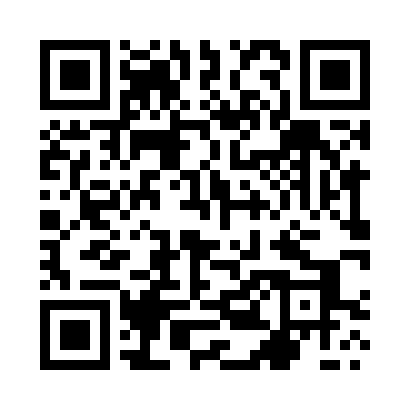 Prayer times for Gumieniec, PolandWed 1 May 2024 - Fri 31 May 2024High Latitude Method: Angle Based RulePrayer Calculation Method: Muslim World LeagueAsar Calculation Method: HanafiPrayer times provided by https://www.salahtimes.comDateDayFajrSunriseDhuhrAsrMaghribIsha1Wed2:355:1412:495:598:2510:552Thu2:345:1212:496:008:2710:563Fri2:335:1012:496:028:2910:564Sat2:325:0812:496:038:3110:575Sun2:325:0612:496:048:3210:586Mon2:315:0412:486:058:3410:597Tue2:305:0212:486:068:3610:598Wed2:295:0012:486:078:3811:009Thu2:284:5812:486:088:4011:0110Fri2:284:5612:486:098:4111:0211Sat2:274:5412:486:108:4311:0212Sun2:264:5212:486:118:4511:0313Mon2:254:5112:486:128:4711:0414Tue2:254:4912:486:138:4811:0515Wed2:244:4712:486:148:5011:0516Thu2:234:4612:486:158:5211:0617Fri2:234:4412:486:168:5411:0718Sat2:224:4212:486:178:5511:0819Sun2:224:4112:486:188:5711:0820Mon2:214:3912:486:198:5811:0921Tue2:204:3812:496:209:0011:1022Wed2:204:3612:496:219:0211:1023Thu2:194:3512:496:229:0311:1124Fri2:194:3412:496:229:0511:1225Sat2:184:3212:496:239:0611:1226Sun2:184:3112:496:249:0711:1327Mon2:184:3012:496:259:0911:1428Tue2:174:2912:496:269:1011:1529Wed2:174:2812:496:279:1211:1530Thu2:174:2712:506:279:1311:1631Fri2:164:2612:506:289:1411:16